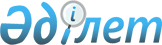 Федоров ауданының 2023-2025 жылдарға арналған аудандық бюджеті туралыҚостанай облысы Федоров ауданы мәслихатының 2022 жылғы 27 желтоқсандағы № 170 шешімі.
      Қазақстан Республикасы Бюджет кодексінің 75-бабына, "Қазақстан Республикасындағы жергілікті мемлекеттік басқару және өзін-өзі басқару туралы" Қазақстан Республикасы Заңының 6-бабы 1-тармағының 1) тармақшасына сәйкес Федоров аудандық мәслихаты ШЕШТІ:
      1. Федоров ауданының 2023-2025 жылдарға арналған аудандық бюджеті тиісінше 1, 2 және 3-қосымшаларға сәйкес, оның ішінде 2023 жылға мынадай көлемдерде бекітілсін:
      1) кірістер – 6972562,9 мың теңге, оның ішінде:
      салықтық түсімдер бойынша – 2701505,0 мың теңге;
      салықтық емес түсімдер бойынша – 68803,2 мың теңге;
      негізгі капиталды сатудан түсетін түсімдер бойынша – 17611,0 мың теңге;
      трансферттер түсімі бойынша – 4184643,7 мың теңге;
      2) шығындар – 7615165,4 мың теңге;
      3) таза бюджеттік кредиттеу – 2725,0 мың теңге, оның ішінде:
      бюджеттік кредиттер – 43798,0 мың теңге;
      бюджеттік кредиттерді өтеу – 41073,0 мың теңге;
      4) қаржы активтерімен операциялар бойынша сальдо – 0,0 мың теңге, оның ішінде:
      қаржы активтерін сатып алу – 0,0 мың теңге;
      5) бюджет тапшылығы (профициті) – - 645327,5 мың теңге;
      6) бюджет тапшылығын қаржыландыру (профицитін пайдалану) – 645327,5 мың теңге.
      Ескерту. 1-тармақ жаңа редакцияда - Қостанай облысы Федоров ауданы мәслихатының 11.12.2023 № 85 шешімімен (01.01.2023 бастап қолданысқа енгізіледі).


      2. 2023 жылға арналған аудандық бюджетте ауыл, ауылдық округтерінің бюджеттеріне аудандық бюджеттен берілетін субвенциялардың көлемдері 415648,0 мың теңге сомасында көзделгені ескерілсін, оның ішінде:
      Баннов ауылдық округіне 38099,0 мың теңге;
      Вишневый ауылдық округіне 25385,0 мың теңге;
      Воронеж ауылдық округіне 26875,0 мың теңге;
      Камышин ауылдық округіне 30457,0 мың теңге;
      Қосарал ауылдық округіне 25436,0 мың теңге;
      Костряков ауылдық округіне 24608,0 мың теңге;
      Қоржынкөл ауылдық округіне 23500,0 мың теңге;
      Ленин ауылдық округіне 23679,0 мың теңге;
      Новошумный ауылына 28229,0 мың теңге;
      Первомай ауылдық округіне 28228,0 мың теңге;
      Пешков ауылдық округіне 31537,0 мың теңге;
      Федоров ауылдық округіне 109615,0 мың теңге.
      3. Аудандық бюджетте 2023 жылға арналған аудан бюджетінен 393101,0 мың теңге сомасында облыстық бюджетке бюджеттік алып қоюлардың көлемдері көзделгені ескерілсін.
      4. Жергілікті атқарушы органның 2023 жылға арналған резерві 29000,0 мың теңге сомасында бекітілсін.
      5. Федоров ауданының аудандық бюджетінде кезекті қаржы жылына арналған секвестрлеуге жататын бюджеттік бағдарламалардың тізбесі белгіленбегені ескерілсін.
      6. Осы шешім 2023 жылғы 1 қаңтардан бастап қолданысқа енгізіледі. Федоров ауданының 2023 жылға арналған аудандық бюджеті
      Ескерту. 1-қосымша жаңа редакцияда - Қостанай облысы Федоров ауданы мәслихатының 11.12.2023 № 85 шешімімен (01.01.2023 бастап қолданысқа енгізіледі). Федоров ауданының 2024 жылға арналған аудандық бюджеті
      Ескерту. 2-қосымша жаңа редакцияда - Қостанай облысы Федоров ауданы мәслихатының 15.11.2023 № 79 шешімімен (01.01.2023 бастап қолданысқа енгізіледі). Федоров ауданының 2025 жылға арналған аудандық бюджеті
      Ескерту. 3-қосымша жаңа редакцияда - Қостанай облысы Федоров ауданы мәслихатының 15.11.2023 № 79 шешімімен (01.01.2023 бастап қолданысқа енгізіледі).
					© 2012. Қазақстан Республикасы Әділет министрлігінің «Қазақстан Республикасының Заңнама және құқықтық ақпарат институты» ШЖҚ РМК
				
      Аудандық мәслихаттың хатшысы 

Б. Исенгазин
Мәслихаттың2022 жылғы 27 желтоқсандағы№ 170 шешіміне1-қосымша
Санаты
Санаты
Санаты
Санаты
Атауы
Сомасы, мың теңге
Сыныбы
Сыныбы
Сыныбы
Атауы
Сомасы, мың теңге
Кіші сыныбы
Кіші сыныбы
Атауы
Сомасы, мың теңге
Ерекшелігі
Атауы
Сомасы, мың теңге
I. Кірістер
6972562,9
1
Салықтық түсімдер
2701505,0
01
Табыс салығы
1722198,0
1
Корпоративтік табыс салығы
705493,0
2
Жеке табыс салығы
1016705,0
03
Әлеуметтiк салық
580000,0
1
Әлеуметтік салық
580000,0
04
Меншiкке салынатын салықтар
221859,0
1
Мүлiкке салынатын салықтар
180784,0
3
Жер салығы
4469,0
4
Көлiк құралдарына салынатын салық 
36606,0
05
Тауарларға, жұмыстарға және көрсетілетін қызметтерге салынатын iшкi салықтар
151264,0
2
Акциздер
3075,0
3
Табиғи және басқа да ресурстарды пайдаланғаны үшiн түсетiн түсiмдер
136849,0
4
Кәсiпкерлiк және кәсiби қызметтi жүргiзгенi үшiн алынатын алымдар
11340,0
08
Заңдық маңызы бар әрекеттерді жасағаны және (немесе) оған уәкілеттігі бар мемлекеттік органдар немесе лауазымды адамдар құжаттар бергені үшін алынатын міндетті төлемдер
26184,0
1
Мемлекеттік баж
26184,0
2
Салықтық емес түсiмдер
68803,2
01
Мемлекеттік меншіктен түсетін кірістер
28120,2
5
Мемлекет меншігіндегі мүлікті жалға беруден түсетін кірістер
709,0
7
Мемлекеттік бюджеттен берілген кредиттер бойынша сыйақылар
27358,2
9
Мемлекет меншігінен түсетін басқа да кірістер
53,0
03
Мемлекеттік бюджеттен қаржыландырылатын мемлекеттік мекемелер ұйымдастыратын мемлекеттік сатып алуды өткізуден түсетін ақша түсімдері
4816,0
1
Мемлекеттік бюджеттен қаржыландырылатын мемлекеттік мекемелер ұйымдастыратын мемлекеттік сатып алуды өткізуден түсетін ақша түсімдері 
4816,0
04
Мемлекеттік бюджеттен қаржыландырылатын, сондай-ақ Қазақстан Республикасы Ұлттық Банкінің бюджетінен (шығыстар сметасынан) ұсталатын және қаржыландырылатын мемлекеттік мекемелер салатын айыппұлдар, өсімпұлдар, санкциялар, өндіріп алулар
231,0
1
Мұнай секторы ұйымдарынан, Жәбірленушілерге өтемақы қорынан және Білім беру инфрақұрылымын қолдау қорынан түсетін түсімдерді қоспағанда, мемлекеттік бюджеттен қаржыландырылатын, сондай-ақ Қазақстан Республикасы Ұлттық Банкінің бюджетінен (шығыстар сметасынан) ұсталатын және қаржыландырылатын мемлекеттік мекемелер салатын айыппұлдар, өсімпұлдар, санкциялар, өндіріп алулар
231,0
06
Басқа да салықтық емес түсiмдер
35636,0
1
Басқа да салықтық емес түсiмдер
35636,0
3
Негізгі капиталды сатудан түсетін түсімдер
17611,0
01
Мемлекеттік мекемелерге бекітілген мемлекеттік мүлікті сату
1699,0
1
Мемлекеттік мекемелерге бекітілген мемлекеттік мүлікті сату
1699,0
03
Жердi және материалдық емес активтердi сату
15912,0
1
Жерді сату
11160,0
2
Материалдық емес активтерді сату
4752,0
4
Трансферттердің түсімдері
4184643,7
01
Төмен тұрған мемлекеттiк басқару органдарынан трансферттер 
5,9
3
Аудандық маңызы бар қалалардың, ауылдардың, кенттердің, ауылдық округтардың бюджеттерінен трансферттер
5,9
02
Мемлекеттiк басқарудың жоғары тұрған органдарынан түсетiн трансферттер
4184637,8
2
Облыстық бюджеттен түсетiн трансферттер
4184637,8
Функционалдық топ
Функционалдық топ
Функционалдық топ
Функционалдық топ
Атауы
Сомасы, мың теңге
Кіші функция 
Кіші функция 
Кіші функция 
Атауы
Сомасы, мың теңге
Бюджеттік бағдарламалардың әкімшісі
Бюджеттік бағдарламалардың әкімшісі
Атауы
Сомасы, мың теңге
Бағдарлама
Атауы
Сомасы, мың теңге
II. Шығындар
7615165,4
01
Жалпы сипаттағы мемлекеттiк көрсетілетін қызметтер
1670914,2
1
Мемлекеттiк басқарудың жалпы функцияларын орындайтын өкiлдi, атқарушы және басқа органдар
286409,6
112
Аудан (облыстық маңызы бар қала) мәслихатының аппараты
43769,2
001
Аудан (облыстық маңызы бар қала) мәслихатының қызметін қамтамасыз ету жөніндегі қызметтер
43504,1
003
Мемлекеттік органның күрделі шығыстары
265,1
122
Аудан (облыстық маңызы бар қала) әкімінің аппараты
242640,4
001
Аудан (облыстық маңызы бар қала) әкімінің қызметін қамтамасыз ету жөніндегі қызметтер
232450,4
003
Мемлекеттік органның күрделі шығыстары
10190,0
2
Қаржылық қызмет
1264,9
459
Ауданның (облыстық маңызы бар қаланың) экономика және қаржы бөлімі
1264,9
003
Салық салу мақсатында мүлікті бағалауды жүргізу
1244,9
010
Жекешелендіру, коммуналдық меншікті басқару, жекешелендіруден кейінгі қызмет және осыған байланысты дауларды реттеу
20,0
9
Жалпы сипаттағы өзге де мемлекеттiк қызметтер
1383239,7
454
Ауданның (облыстық маңызы бар қаланың) кәсіпкерлік және ауыл шаруашылығы бөлімі
33999,5
001
Жергілікті деңгейде кәсіпкерлікті және ауыл шаруашылығын дамыту саласындағы мемлекеттік саясатты іске асыру жөніндегі қызметтер
33999,5
458
Ауданның (облыстық маңызы бар қаланың) тұрғын үй-коммуналдық шаруашылығы, жолаушылар көлігі және автомобиль жолдары бөлімі
1258314,1
001
Жергілікті деңгейде тұрғын үй-коммуналдық шаруашылығы, жолаушылар көлігі және автомобиль жолдары саласындағы мемлекеттік саясатты іске асыру жөніндегі қызметтер
76197,8
067
Ведомстволық бағыныстағы мемлекеттік мекемелер мен ұйымдардың күрделі шығыстары
59316,9
113
Төменгі тұрған бюджеттерге берілетін нысаналы ағымдағы трансферттер
1122799,4
459
Ауданның (облыстық маңызы бар қаланың) экономика және қаржы бөлімі
90926,1
001
Ауданның (облыстық маңызы бар қаланың) экономикалық саясатын қалыптастыру мен дамыту, мемлекеттік жоспарлау, бюджеттік атқару және коммуналдық меншігін басқару саласындағы мемлекеттік саясатты іске асыру жөніндегі қызметтер
58015,1
015
Мемлекеттік органның күрделі шығыстары
1007,5
113
Төменгі тұрған бюджеттерге берілетін нысаналы ағымдағы трансферттер
31903,5
02
Қорғаныс
9552,7
1
Әскери мұқтаждар
9552,7
122
Аудан (облыстық маңызы бар қала) әкімінің аппараты
9552,7
005
Жалпыға бірдей әскери міндетті атқару шеңберіндегі іс-шаралар
9552,7
06
Әлеуметтiк көмек және әлеуметтiк қамсыздандыру
275787,0
1
Әлеуметтiк қамсыздандыру
4195,4
451
Ауданның (облыстық маңызы бар қаланың) жұмыспен қамту және әлеуметтік бағдарламалар бөлімі
4195,4
005
Мемлекеттік атаулы әлеуметтік көмек
4195,4
2
Әлеуметтiк көмек
209493,9
451
Ауданның (облыстық маңызы бар қаланың) жұмыспен қамту және әлеуметтік бағдарламалар бөлімі
209493,9
002
Жұмыспен қамту бағдарламасы
51373,0
006
Тұрғын үйге көмек көрсету
45,1
007
Жергілікті өкілетті органдардың шешімі бойынша мұқтаж азаматтардың жекелеген топтарына әлеуметтік көмек
28100,4
010
Үйден тәрбиеленіп оқытылатын мүгедектігі бар балаларды материалдық қамтамасыз ету
4636,8
014
Мұқтаж азаматтарға үйде әлеуметтiк көмек көрсету
76292,8
017
Оңалтудың жеке бағдарламасына сәйкес мұқтаж мүгедектігі бар адамдарды протездік-ортопедиялық көмек, сурдотехникалық құралдар, тифлотехникалық құралдар, санаторий-курорттық емделу, мiндеттi гигиеналық құралдармен қамтамасыз ету, арнаулы жүрiп-тұру құралдары, жеке көмекшінің және есту бойынша мүгедектігі бар адамдарға қолмен көрсететiн тіл маманының қызметтері мен қамтамасыз ету
28079,8
023
Жұмыспен қамту орталықтарының қызметін қамтамасыз ету
20966,0
9
Әлеуметтiк көмек және әлеуметтiк қамтамасыз ету салаларындағы өзге де қызметтер
62097,7
451
Ауданның (облыстық маңызы бар қаланың) жұмыспен қамту және әлеуметтік бағдарламалар бөлімі
62097,7
001
Жергілікті деңгейде халық үшін әлеуметтік бағдарламаларды жұмыспен қамтуды қамтамасыз етуді іске асыру саласындағы мемлекеттік саясатты іске асыру жөніндегі қызметтер
36261,2
011
Жәрдемақыларды және басқа да әлеуметтік төлемдерді есептеу, төлеу мен жеткізу бойынша қызметтерге ақы төлеу
268,1
021
Мемлекеттік органның күрделі шығыстары
395,1
050
Қазақстан Республикасында мүгедектігі бар адамдардың құқықтарын қамтамасыз етуге және өмір сүру сапасын жақсарту
24573,3
054
Үкіметтік емес ұйымдарда мемлекеттік әлеуметтік тапсырысты орналастыру
600,0
07
Тұрғын үй-коммуналдық шаруашылық
2612867,4
1
Тұрғын үй шаруашылығы
581181,6
458
Ауданның (облыстық маңызы бар қаланың) тұрғын үй-коммуналдық шаруашылығы, жолаушылар көлігі және автомобиль жолдары бөлімі
1811,0
003
Мемлекеттік тұрғын үй қорын сақтауды ұйымдастыру
1811,0
466
Ауданның (облыстық маңызы бар қаланың) сәулет, қала құрылысы және құрылыс бөлімі
579370,6
003
Коммуналдық тұрғын үй қорының тұрғын үйін жобалау және (немесе) салу, реконструкциялау
578370,6
004
Инженерлік-коммуникациялық инфрақұрылымды жобалау, дамыту және (немесе) жайластыру
1000,0
2
Коммуналдық шаруашылық
2031685,8
458
Ауданның (облыстық маңызы бар қаланың) тұрғын үй-коммуналдық шаруашылығы, жолаушылар көлігі және автомобиль жолдары бөлімі
4552,0
026
Ауданның (облыстық маңызы бар қаланың) коммуналдық меншігіндегі жылу жүйелерін қолдануды ұйымдастыру
4152,0
058
Елді мекендердегі сумен жабдықтау және су бұру жүйелерін дамыту
400,0
466
Ауданның (облыстық маңызы бар қаланың) сәулет, қала құрылысы және құрылыс бөлімі
2027133,8
058
Елді мекендердегі сумен жабдықтау және су бұру жүйелерін дамыту
2027133,8
08
Мәдениет, спорт, туризм және ақпараттық кеңістiк
779247,7
1
Мәдениет саласындағы қызмет
332515,9
455
Ауданның (облыстық маңызы бар қаланың) мәдениет және тілдерді дамыту бөлімі
332515,9
003
Мәдени-демалыс жұмысын қолдау
332515,9
2
Спорт
274915,6
465
Ауданның (облыстық маңызы бар қаланың) дене шынықтыру және спорт бөлімі
61775,9
001
Жергілікті деңгейде дене шынықтыру және спорт саласындағы мемлекеттік саясатты іске асыру жөніндегі қызметтер
16777,3
005
Ұлттық және бұқаралық спорт түрлерін дамыту
26655,8
006
Аудандық (облыстық маңызы бар қалалық) деңгейде спорттық жарыстар өткiзу
483,2
007
Әртүрлi спорт түрлерi бойынша аудан (облыстық маңызы бар қала) құрама командаларының мүшелерiн дайындау және олардың облыстық спорт жарыстарына қатысуы
17859,6
466
Ауданның (облыстық маңызы бар қаланың) сәулет, қала құрылысы және құрылыс бөлімі
213139,7
008
Cпорт объектілерін дамыту
213139,7
3
Ақпараттық кеңiстiк
103476,0
455
Ауданның (облыстық маңызы бар қаланың) мәдениет және тілдерді дамыту бөлімі
92127,0
006
Аудандық (қалалық) кiтапханалардың жұмыс iстеуi
82333,7
007
Мемлекеттiк тiлдi және Қазақстан халқының басқа да тiлдерін дамыту
9793,3
456
Ауданның (облыстық маңызы бар қаланың) ішкі саясат бөлімі
11349,0
002
Мемлекеттік ақпараттық саясат жүргізу жөніндегі қызметтер
11349,0
9
Мәдениет, спорт, туризм және ақпараттық кеңiстiктi ұйымдастыру жөнiндегi өзге де қызметтер
68340,2
455
Ауданның (облыстық маңызы бар қаланың) мәдениет және тілдерді дамыту бөлімі
18995,1
001
Жергілікті деңгейде тілдерді және мәдениетті дамыту саласындағы мемлекеттік саясатты іске асыру жөніндегі қызметтер
17657,5
032
Ведомстволық бағыныстағы мемлекеттік мекемелер мен ұйымдардың күрделі шығыстары
1337,6
456
Ауданның (облыстық маңызы бар қаланың) ішкі саясат бөлімі
49345,1
001
Жергілікті деңгейде ақпарат, мемлекеттілікті нығайту және азаматтардың әлеуметтік сенімділігін қалыптастыру саласында мемлекеттік саясатты іске асыру жөніндегі қызметтер
22134,9
003
Жастар саясаты саласында іс-шараларды іске асыру
26837,1
006
Мемлекеттік органның күрделі шығыстары
373,1
09
Отын-энергетика кешенi және жер қойнауын пайдалану
2820,0
1
Отын және энергетика
2820,0
458
Ауданның (облыстық маңызы бар қаланың) тұрғын үй-коммуналдық шаруашылығы, жолаушылар көлігі және автомобиль жолдары бөлімі
300,0
019
Жылу-энергетикалық жүйені дамыту
300,0
466
Ауданның (облыстық маңызы бар қаланың) сәулет, қала құрылысы және құрылыс бөлімі
2520,0
009
Жылу-энергетикалық жүйені дамыту
2520,0
10
Ауыл, су, орман, балық шаруашылығы, ерекше қорғалатын табиғи аумақтар, қоршаған ортаны және жануарлар дүниесін қорғау, жер қатынастары
42638,7
6
Жер қатынастары
26255,0
463
Ауданның (облыстық маңызы бар қаланың) жер қатынастары бөлімі
26255,0
001
Аудан (облыстық маңызы бар қала) аумағында жер қатынастарын реттеу саласындағы мемлекеттік саясатты іске асыру жөніндегі қызметтер
26255,0
9
Ауыл, су, орман, балық шаруашылығы, қоршаған ортаны қорғау және жер қатынастары саласындағы басқа да қызметтер
16383,7
459
Ауданның (облыстық маңызы бар қаланың) экономика және қаржы бөлімі
16383,7
099
Мамандарға әлеуметтік қолдау көрсету жөніндегі шараларды іске асыру
16383,7
11
Өнеркәсіп, сәулет, қала құрылысы және құрылыс қызметі
93338,0
2
Сәулет, қала құрылысы және құрылыс қызметі
93338,0
466
Ауданның (облыстық маңызы бар қаланың) сәулет, қала құрылысы және құрылыс бөлімі
93338,0
001
Құрылыс, облыс қалаларының, аудандарының және елді мекендерінің сәулеттік бейнесін жақсарту саласындағы мемлекеттік саясатты іске асыру және ауданның (облыстық маңызы бар қаланың) аумағын оңтайлы және тиімді қала құрылыстық игеруді қамтамасыз ету жөніндегі қызметтер
92163,3
013
Аудан аумағында қала құрылысын дамытудың кешенді схемаларын, аудандық (облыстық) маңызы бар қалалардың, кенттердің және өзге де ауылдық елді мекендердің бас жоспарларын әзірлеу
200,0
015
Мемлекеттік органның күрделі шығыстары
974,7
12
Көлiк және коммуникация
1057127,5
1
Автомобиль көлiгi
1057127,5
458
Ауданның (облыстық маңызы бар қаланың) тұрғын үй-коммуналдық шаруашылығы, жолаушылар көлігі және автомобиль жолдары бөлімі
1057127,5
023
Автомобиль жолдарының жұмыс істеуін қамтамасыз ету
143500,9
051
Көлiк инфрақұрылымының басым жобаларын іске асыру
913626,6
13
Басқалар 
42783,5
3
Кәсiпкерлiк қызметтi қолдау және бәсекелестікті қорғау
37860,0
466
Ауданның (облыстық маңызы бар қаланың) сәулет, қала құрылысы және құрылыс бөлімі
37860,0
026
2021 – 2025 жылдарға арналған кәсіпкерлікті дамыту жөніндегі ұлттық жоба шеңберінде индустриялық инфрақұрылымды дамыту
37860,0
9
Басқалар
4923,5
466
Ауданның (облыстық маңызы бар қаланың) сәулет, қала құрылысы және құрылыс бөлімі
4923,5
079
"Ауыл-Ел бесігі" жобасы шеңберінде ауылдық елді мекендердегі әлеуметтік және инженерлік инфрақұрылымдарды дамыту
4923,5
14
Борышқа қызмет көрсету
59315,5
1
Борышқа қызмет көрсету
59315,5
459
Ауданның (облыстық маңызы бар қаланың) экономика және қаржы бөлімі
59315,5
021
Жергілікті атқарушы органдардың облыстық бюджеттен қарыздар бойынша сыйақылар мен өзге де төлемдерді төлеу бойынша борышына қызмет көрсету
59315,5
15
Трансферттер
968773,2
1
Трансферттер
968773,2
459
Ауданның (облыстық маңызы бар қаланың) экономика және қаржы бөлімі
968773,2
006
Пайдаланылмаған (толық пайдаланылмаған) нысаналы трансферттерді қайтару
194,5
007
Бюджеттік алып коюлар
393101,0
024
Заңнаманы өзгертуге байланысты жоғары тұрған бюджеттің шығындарын өтеуге төменгі тұрған бюджеттен ағымдағы нысаналы трансферттер
72778,0
038
Субвенциялар
415648,0
039
Заңнаманың өзгеруіне байланысты жоғары тұрған бюджеттен төмен тұрған бюджеттерге өтемақыға берілетін ағымдағы нысаналы трансферттер
27331,2
054
Қазақстан Республикасының Ұлттық қорынан берілетін нысаналы трансферт есебінен республикалық бюджеттен бөлінген пайдаланылмаған (түгел пайдаланылмаған) нысаналы трансферттердің сомасын қайтару
59720,5
III. Таза бюджеттік кредиттеу
2725,0
Бюджеттік кредиттер
43798,0
10
Ауыл, су, орман, балық шаруашылығы, ерекше қорғалатын табиғи аумақтар, қоршаған ортаны және жануарлар дүниесін қорғау, жер қатынастары
43798,0
9
Ауыл, су, орман, балық шаруашылығы, қоршаған ортаны қорғау және жер қатынастары саласындағы басқа да қызметтер
43798,0
459
Ауданның (облыстық маңызы бар қаланың) экономика және қаржы бөлімі
43798,0
018
Мамандарды әлеуметтік қолдау шараларын іске асыру үшін бюджеттік кредиттер
43798,0
5
Бюджеттік кредиттерді өтеу
41073,0
01
Бюджеттік кредиттерді өтеу
41073,0
1
Мемлекеттік бюджеттен берілген бюджеттік кредиттерді өтеу
41073,0
13
Жеке тұлғаларға жергілікті бюджеттен берілген бюджеттік кредиттерді өтеу
41073,0
IV. Қаржы активтерімен операциялар бойынша сальдо
0,0
Қаржы активтерін сатып алу
0,0
V. Бюджет тапшылығы (профициті)
-645327,5
VI. Бюджет тапшылығын қаржыландыру (профицитін пайдалану)
645327,5
7
Қарыздар түсімдері
263698,0
01
Мемлекеттік ішкі қарыздар
263698,0
2
Қарыз алу келісім-шарттары
263698,0
03
Ауданның (облыстық маңызы бар қаланың) жергілікті атқарушы органы алатын қарыздар
263698,0
16
Қарыздарды өтеу
41073,0
1
Қарыздарды өтеу
41073,0
459
Ауданның (облыстық маңызы бар қаланың) экономика және қаржы бөлімі
41073,0
005
Жергілікті атқарушы органның жоғары тұрған бюджет алдындағы борышын өтеу
41073,0
8
Бюджет қаражатының пайдаланылатын қалдықтары
422702,5
01
Бюджет қаражаты қалдықтары
422702,5
1
Бюджет қаражатының бос қалдықтары
422702,5
01
Бюджет қаражатының бос қалдықтары
422702,5Мәслихаттың2022 жылғы 27 желтоқсандағы№ 170 шешіміне2-қосымша
Санаты
Санаты
Санаты
Санаты
Атауы
Сомасы, мың теңге
Сыныбы
Сыныбы
Сыныбы
Атауы
Сомасы, мың теңге
Кіші сыныбы
Кіші сыныбы
Атауы
Сомасы, мың теңге
Ерекшелігі
Атауы
Сомасы, мың теңге
I. Кірістер
4655557,0
1
Салықтық түсімдер
2674616,0
01
Табыс салығы
1654400,0
1
Корпоративтік табыс салығы
567850,0
2
Жеке табыс салығы
1086550,0
03
Әлеуметтік салық
617700,0
1
Әлеуметтік салық
617700,0
04
Меншікке салынатын салықтар
302769,0
1
Мүлікке салынатын салықтар
218068,0
3
Жер салығы
4196,0
4
Көлiк құралдарына салынатын салық 
222,0
5
Бірыңғай жер салығы 
80283,0
05
Тауарларға, жұмыстарға және қызметтерге салынатын ішкі салықтар
95007,0
2
Акциздер
3441,0
3
Табиғи және басқа да ресурстарды пайдаланғаны үшін түсетін түсімдер
79299,0
4
Кәсіпкерлік және кәсіби қызметті жүргізгені үшін алынатын алымдар
12267,0
08
Заңдық маңызы бар әрекеттердi жасағаны және (немесе) оған уәкiлеттiгi бар мемлекеттiк органдар немесе лауазымды адамдар құжаттар бергенi үшiн алынатын мiндеттi төлемдер
4740,0
1
Мемлекеттік баж
4740,0
2
Салықтық емес түсiмдер
58331,0
01
Мемлекеттік меншiктен түсетiн кiрiстер
28295,0
5
Мемлекет меншігіндегі мүлікті жалға беруден түсетін кірістер
888,0
7
Мемлекеттік бюджеттен берілген кредиттер бойынша сыйақылар
27369,0
9
Мемлекет меншігінен түсетін басқа да кірістер
38,0
03
Мемлекеттік бюджеттен қаржыландырылатын мемлекеттік мекемелер ұйымдастыратын мемлекеттік сатып алуды өткізуден түсетін ақша түсімдері
72,0
1
Мемлекеттік бюджеттен қаржыландырылатын мемлекеттік мекемелер ұйымдастыратын мемлекеттік сатып алуды өткізуден түсетін ақша түсімдері 
72,0
04
Мемлекеттік бюджеттен қаржыландырылатын, сондай-ақ Қазақстан Республикасы Ұлттық Банкінің бюджетінен (шығыстар сметасынан) қамтылатын және қаржыландырылатын мемлекеттік мекемелер салатын айыппұлдар, өсімпұлдар, санкциялар, өндіріп алулар
192,0
1
Мұнай секторы ұйымдарынан және Жәбірленушілерге өтемақы қорына түсетін түсімдерді қоспағанда, мемлекеттік бюджеттен қаржыландырылатын, сондай-ақ Қазақстан Республикасы Ұлттық Банкінің бюджетінен (шығыстар сметасынан) қамтылатын және қаржыландырылатын мемлекеттік мекемелер салатын айыппұлдар, өсімпұлдар, санкциялар, өндіріп алулар
192,0
06
Басқа да салықтық емес түсімдер
29772,0
1
Басқа да салықтық емес түсімдер 
29772,0
3
Негізгі капиталды сатудан түсетін түсімдер
18084,0
01
Мемлекеттік мекемелерге бекітілген мемлекеттік мүлікті сату
2364,0
1
Мемлекеттік мекемелерге бекітілген мемлекеттік мүлікті сату
2364,0
03
Жердi және материалдық емес активтердi сату
15720,0
1
Жердi сату
11160,0
2
Материалдық емес активтерді сату
4560,0
4
Трансферттер түсімі
1904426,0
02
Мемлекеттiк басқарудың жоғары тұрған органдарынан түсетін трансферттер
1904426,0
2
Облыстық бюджеттен түсетін трансферттер
1904426,0
Функционалдық топ
Функционалдық топ
Функционалдық топ
Функционалдық топ
Атауы
Сомасы, мың теңге
Кіші функция 
Кіші функция 
Кіші функция 
Атауы
Сомасы, мың теңге
Бюджеттік бағдарламалардың әкімшісі
Бюджеттік бағдарламалардың әкімшісі
Атауы
Сомасы, мың теңге
Бағдарлама
Атауы
Сомасы, мың теңге
II. Шығындар
4655557,0
01
Жалпы сипаттағы мемлекеттiк көрсетілетін қызметтер
385049,0
1
Мемлекеттiк басқарудың жалпы функцияларын орындайтын өкiлдi, атқарушы және басқа органдар
246192,0
112
Аудан (облыстық маңызы бар қала) мәслихатының аппараты
43246,0
001
Аудан (облыстық маңызы бар қала) мәслихатының қызметін қамтамасыз ету жөніндегі қызметтер
43246,0
122
Аудан (облыстық маңызы бар қала) әкімінің аппараты
202946,0
001
Аудан (облыстық маңызы бар қала) әкімінің қызметін қамтамасыз ету жөніндегі қызметтер
202946,0
2
Қаржылық қызмет
2031,0
459
Ауданның (облыстық маңызы бар қаланың) экономика және қаржы бөлімі
2031,0
003
Салық салу мақсатында мүлікті бағалауды жүргізу
1774,0
010
Жекешелендіру, коммуналдық меншікті басқару, жекешелендіруден кейінгі қызмет және осыған байланысты дауларды реттеу
257,0
9
Жалпы сипаттағы өзге де мемлекеттiк қызметтер
136826,0
454
Ауданның (облыстық маңызы бар қаланың) кәсіпкерлік және ауыл шаруашылығы бөлімі
34374,0
001
Жергілікті деңгейде кәсіпкерлікті және ауыл шаруашылығын дамыту саласындағы мемлекеттік саясатты іске асыру жөніндегі қызметтер
34374,0
458
Ауданның (облыстық маңызы бар қаланың) тұрғын үй-коммуналдық шаруашылығы, жолаушылар көлігі және автомобиль жолдары бөлімі
45750,0
001
Жергілікті деңгейде тұрғын үй-коммуналдық шаруашылығы, жолаушылар көлігі және автомобиль жолдары саласындағы мемлекеттік саясатты іске асыру жөніндегі қызметтер
45750,0
459
Ауданның (облыстық маңызы бар қаланың) экономика және қаржы бөлімі
56702,0
001
Ауданның (облыстық маңызы бар қаланың) экономикалық саясатын қалыптастыру мен дамыту, мемлекеттік жоспарлау, бюджеттік атқару және коммуналдық меншігін басқару саласындағы мемлекеттік саясатты іске асыру жөніндегі қызметтер
56702,0
02
Қорғаныс
9052,0
1
Әскери мұқтаждар
9052,0
122
Аудан (облыстық маңызы бар қала) әкімінің аппараты
9052,0
005
Жалпыға бірдей әскери міндетті атқару шеңберіндегі іс-шаралар
9052,0
06
Әлеуметтiк көмек және әлеуметтiк қамсыздандыру
376103,0
1
Әлеуметтiк қамсыздандыру
7083,0
451
Ауданның (облыстық маңызы бар қаланың) жұмыспен қамту және әлеуметтік бағдарламалар бөлімі
7083,0
005
Мемлекеттік атаулы әлеуметтік көмек
6003,0
026
Мүгедектігі бар адамдарды жұмысқа орналастыру үшін арнайы жұмыс орындарын құруға жұмыс берушінің шығындарын субсидиялау
1080,0
2
Әлеуметтiк көмек
309854,0
451
Ауданның (облыстық маңызы бар қаланың) жұмыспен қамту және әлеуметтік бағдарламалар бөлімі
309854,0
002
Жұмыспен қамту бағдарламасы
140206,0
006
Тұрғын үйге көмек көрсету
590,0
007
Жергілікті өкілетті органдардың шешімі бойынша мұқтаж азаматтардың жекелеген топтарына әлеуметтік көмек
29552,0
010
Үйден тәрбиеленіп оқытылатын мүгедек балаларды материалдық қамтамасыз ету
5807,0
014
Мұқтаж азаматтарға үйде әлеуметтiк көмек көрсету
90973,0
017
Оңалтудың жеке бағдарламасына сәйкес мұқтаж мүгедектігі бар адамдарды протездік-ортопедиялық көмек, сурдотехникалық құралдар, тифлотехникалық құралдар, санаторий-курорттық емделу, мiндеттi гигиеналық құралдармен қамтамасыз ету, арнаулы жүрiп-тұру құралдары, жеке көмекшінің және есту бойынша мүгедектігі бар адамдарға қолмен көрсететiн тіл маманының қызметтері мен қамтамасыз ету
6504,0
023
Жұмыспен қамту орталықтарының қызметін қамтамасыз ету
36222,0
9
Әлеуметтiк көмек және әлеуметтiк қамтамасыз ету салаларындағы өзге де қызметтер
59166,0
451
Ауданның (облыстық маңызы бар қаланың) жұмыспен қамту және әлеуметтік бағдарламалар бөлімі
59166,0
001
Жергілікті деңгейде халық үшін әлеуметтік бағдарламаларды жұмыспен қамтуды қамтамасыз етуді іске асыру саласындағы мемлекеттік саясатты іске асыру жөніндегі қызметтер
38921,0
011
Жәрдемақыларды және басқа да әлеуметтік төлемдерді есептеу, төлеу мен жеткізу бойынша қызметтерге ақы төлеу
346,0
050
Қазақстан Республикасында мүгедектігі бар адамдардың құқықтарын қамтамасыз етуге және өмір сүру сапасын жақсарту
18732,0
054
Үкіметтік емес ұйымдарда мемлекеттік әлеуметтік тапсырысты орналастыру
1000,0
062
Біліктілік жүйесін дамыту
167,0
07
Тұрғын үй-коммуналдық шаруашылық
1858651,0
1
Тұрғын үй шаруашылығы
193563,0
466
Ауданның (облыстық маңызы бар қаланың) сәулет, қала құрылысы және құрылыс бөлімі
193563,0
003
Коммуналдық тұрғын үй қорының тұрғын үйін жобалау және (немесе) салу, реконструкциялау
193563,0
2
Коммуналдық шаруашылық
1665088,0
466
Ауданның (облыстық маңызы бар қаланың) тұрғын үй-коммуналдық шаруашылығы, жолаушылар көлігі және автомобиль жолдары бөлімі
1665088,0
058
Елді мекендердегі сумен жабдықтау және су бұру жүйелерін дамыту
1665088,0
08
Мәдениет, спорт, туризм және ақпараттық кеңістiк
482178,0
1
Мәдениет саласындағы қызмет
203373,0
455
Ауданның (облыстық маңызы бар қаланың) мәдениет және тілдерді дамыту бөлімі
203373,0
003
Мәдени-демалыс жұмысын қолдау
203373,0
2
Спорт
84517,0
465
Ауданның (облыстық маңызы бар қаланың) дене шынықтыру және спорт бөлімі
84517,0
001
Жергілікті деңгейде дене шынықтыру және спорт саласындағы мемлекеттік саясатты іске асыру жөніндегі қызметтер
17329,0
005
Ұлттық және бұқаралық спорт түрлерін дамыту
51305,0
006
Аудандық (облыстық маңызы бар қалалық) деңгейде спорттық жарыстар өткiзу
561,0
007
Әртүрлi спорт түрлерi бойынша аудан (облыстық маңызы бар қала) құрама командаларының мүшелерiн дайындау және олардың облыстық спорт жарыстарына қатысуы
15322,0
3
Ақпараттық кеңiстiк
130085,0
455
Ауданның (облыстық маңызы бар қаланың) мәдениет және тілдерді дамыту бөлімі
118736,0
006
Аудандық (қалалық) кiтапханалардың жұмыс істеуі
105820,0
007
Мемлекеттік тілді және Қазақстан халқының басқа да тілдерін дамыту
12916,0
456
Ауданның (облыстық маңызы бар қаланың) ішкі саясат бөлімі
11349,0
002
Мемлекеттік ақпараттық саясат жүргізу жөніндегі қызметтер
11349,0
9
Мәдениет, спорт, туризм және ақпараттық кеңiстiктi ұйымдастыру жөнiндегi өзге де қызметтер
64203,0
455
Ауданның (облыстық маңызы бар қаланың) мәдениет және тілдерді дамыту бөлімі
18433,0
001
Жергілікті деңгейде тілдерді және мәдениетті дамыту саласындағы мемлекеттік саясатты іске асыру жөніндегі қызметтер
17000,0
032
Ведомстволық бағыныстағы мемлекеттік мекемелер мен ұйымдардың күрделі шығыстары
1433,0
456
Ауданның (облыстық маңызы бар қаланың) ішкі саясат бөлімі
45770,0
001
Жергілікті деңгейде ақпарат, мемлекеттілікті нығайту және азаматтардың әлеуметтік сенімділігін қалыптастыру саласында мемлекеттік саясатты іске асыру жөніндегі қызметтер
19196,0
003
Жастар саясаты саласында іс-шараларды іске асыру
26574,0
10
Ауыл, су, орман, балық шаруашылығы, ерекше қорғалатын табиғи аумақтар, қоршаған ортаны және жануарлар дүниесін қорғау, жер қатынастары
51171,0
6
Жер қатынастары
25084,0
463
Ауданның (облыстық маңызы бар қаланың) жер қатынастары бөлімі
25084,0
001
Аудан (облыстық маңызы бар қала) аумағында жер қатынастарын реттеу саласындағы мемлекеттік саясатты іске асыру жөніндегі қызметтер
25084,0
9
Ауыл, су, орман, балық шаруашылығы, қоршаған ортаны қорғау және жер қатынастары саласындағы басқа да қызметтер
26087,0
459
Ауданның (облыстық маңызы бар қаланың) экономика және қаржы бөлімі
26087,0
099
Мамандарға әлеуметтік қолдау көрсету жөніндегі шараларды іске асыру
26087,0
11
Өнеркәсіп, сәулет, қала құрылысы және құрылыс қызметі
40624,0
2
Сәулет, қала құрылысы және құрылыс қызметі
40624,0
466
Ауданның (облыстық маңызы бар қаланың) сәулет, қала құрылысы және құрылыс бөлімі
40624,0
001
Құрылыс, облыс қалаларының, аудандарының және елді мекендерінің сәулеттік бейнесін жақсарту саласындағы мемлекеттік саясатты іске асыру және ауданның (облыстық маңызы бар қаланың) аумағын оңтайла және тиімді қала құрылыстық игеруді қамтамасыз ету жөніндегі қызметтер
40624,0
12
Көлiк және коммуникация
126459,0
1
Автомобиль көлiгi
126459,0
458
Ауданның (облыстық маңызы бар қаланың) тұрғын үй-коммуналдық шаруашылығы, жолаушылар көлігі және автомобиль жолдары бөлімі
126459,0
023
Автомобиль жолдарының жұмыс істеуін қамтамасыз ету
126459,0
13
Басқалар 
85085,0
9
Басқалар 
85085,0
458
Ауданның (облыстық маңызы бар қаланың) тұрғын үй-коммуналдық шаруашылығы, жолаушылар көлігі және автомобиль жолдары бөлімі
50935,0
062
"Ауыл-Ел бесігі" жобасы шеңберінде ауылдық елді мекендердегі әлеуметтік және инженерлік инфрақұрылым бойынша іс-шараларды іске асыру
50935,0
459
Ауданның (облыстық маңызы бар қаланың) экономика және қаржы бөлімі
30900,0
012
Ауданның (облыстық маңызы бар қаланың) жергілікті атқарушы органының резерві
30900,0
466
Ауданның (облыстық маңызы бар қаланың) сәулет, қала құрылысы және құрылыс бөлімі
3250,0
079
"Ауыл-Ел бесігі" жобасы шеңберінде ауылдық елді мекендердегі әлеуметтік және инженерлік инфрақұрылымдарды дамыту
3250,0
14
Борышқа қызмет көрсету
59318,0
1
Борышқа қызмет көрсету
59318,0
459
Ауданның (облыстық маңызы бар қаланың) экономика және қаржы бөлімі
59318,0
021
Жергілікті атқарушы органдардың облыстық бюджеттен қарыздар бойынша сыйақылар мен өзге де төлемдерді төлеу бойынша борышына қызмет көрсету
59318,0
15
Трансферттер
1181867,0
1
Трансферттер
1181867,0
459
Ауданның (облыстық маңызы бар қаланың) экономика және қаржы бөлімі
1181867,0
007
Бюджеттік алып коюлар
769953,0
038
Субвенциялар
384582,0
039
Заңнаманың өзгеруіне байланысты жоғары тұрған бюджеттен төмен тұрған бюджеттерге өтемақыға берілетін ағымдағы нысаналы трансферттер
27332,0
III. Таза бюджеттік кредиттеу
-42916,0
Бюджеттік кредиттер
0,0
10
Ауыл, су, орман, балық шаруашылығы, ерекше қорғалатын табиғи аумақтар, қоршаған ортаны және жануарлар дүниесін қорғау, жер қатынастары
0,0
9
Ауыл, су, орман, балық шаруашылығы, қоршаған ортаны қорғау және жер қатынастары саласындағы басқа да қызметтер 
0,0
459
Ауданның (облыстық маңызы бар қаланың) экономика және қаржы бөлімі
0,0
018
Мамандарды әлеуметтік қолдау шараларын іске асыру үшін бюджеттік кредиттер
0,0
5
Бюджеттік кредиттерді өтеу
42916,0
01
Бюджеттік кредиттерді өтеу
42916,0
1
Мемлекеттік бюджеттен берілген бюджеттік кредиттерді өтеу
42916,0
13
Жеке тұлғаларға жергілікті бюджеттен берілген бюджеттік кредиттерді өтеу
42916,0
IV. Қаржы активтерімен операциялар бойынша сальдо
0,0
Қаржы активтерін сатып алу
0,0
V. Бюджет тапшылығы (профициті)
42916,0
VI. Бюджет тапшылығын қаржыландыру (профицитін пайдалану)
-42916,0
7
Қарыздар түсімдері
0,0
01
Мемлекеттік ішкі қарыздар
0,0
2
Қарыз алу келісім-шарттары
0,0
03
Ауданның (облыстық маңызы бар қаланың) жергілікті атқарушы органы алатын қарыздар
0,0
16
Қарыздарды өтеу
42916,0
1
Қарыздарды өтеу
42916,0
459
Ауданның (облыстық маңызы бар қаланың) экономика және қаржы бөлімі
42916,0
005
Жергілікті атқарушы органның жоғары тұрған бюджет алдындағы борышын өтеу 
42916,0
8
Бюджет қаражатының пайдаланылатын қалдықтары
0,0
01
Бюджет қаражаты қалдықтары
0,0
1
Бюджет қаражатының бос қалдықтары
0,0
01
Бюджет қаражатының бос қалдықтары
0,0Мәслихаттың2022 жылғы 27 желтоқсандағы№ 170 шешіміне3-қосымша
Санаты
Санаты
Санаты
Санаты
Атауы
Сомасы, мың теңге
Сыныбы
Сыныбы
Сыныбы
Атауы
Сомасы, мың теңге
Кіші сыныбы
Кіші сыныбы
Атауы
Сомасы, мың теңге
Ерекшелігі
Атауы
Сомасы, мың теңге
I. Кірістер
5258409,0
1
Салықтық түсімдер
2947556,0
01
Табыс салығы
1808152,0
1
Корпоративтік табыс салығы
629500,0
2
Жеке табыс салығы
1178652,0
03
Әлеуметтік салық
654000,0
1
Әлеуметтік салық
654000,0
04
Меншікке салынатын салықтар
229611,0
1
Мүлікке салынатын салықтар
218060,0
3
Жер салығы
4187,0
4
Көлiк құралдарына салынатын салық 
7364,0
05
Тауарларға, жұмыстарға және қызметтерге салынатын ішкі салықтар
251053,0
2
Акциздер
4200,0
3
Табиғи және басқа да ресурстарды пайдаланғаны үшін түсетін түсімдер
79299,0
4
Кәсіпкерлік және кәсіби қызметті жүргізгені үшін алынатын алымдар
167554,0
08
Заңдық маңызы бар әрекеттердi жасағаны және (немесе) оған уәкiлеттiгi бар мемлекеттiк органдар немесе лауазымды адамдар құжаттар бергенi үшiн алынатын мiндеттi төлемдер
4740,0
1
Мемлекеттік баж
4740,0
2
Салықтық емес түсiмдер
60059,0
01
Мемлекеттік меншiктен түсетiн кiрiстер
28295,0
5
Мемлекет меншігіндегі мүлікті жалға беруден түсетін кірістер
888,0
7
Мемлекеттік бюджеттен берілген кредиттер бойынша сыйақылар
27369,0
9
Мемлекет меншігінен түсетін басқа да кірістер
38,0
03
Мемлекеттік бюджеттен қаржыландырылатын мемлекеттік мекемелер ұйымдастыратын мемлекеттік сатып алуды өткізуден түсетін ақша түсімдері
72,0
1
Мемлекеттік бюджеттен қаржыландырылатын мемлекеттік мекемелер ұйымдастыратын мемлекеттік сатып алуды өткізуден түсетін ақша түсімдері 
72,0
04
Мемлекеттік бюджеттен қаржыландырылатын, сондай-ақ Қазақстан Республикасы Ұлттық Банкінің бюджетінен (шығыстар сметасынан) қамтылатын және қаржыландырылатын мемлекеттік мекемелер салатын айыппұлдар, өсімпұлдар, санкциялар, өндіріп алулар
192,0
1
Мұнай секторы ұйымдарынан және Жәбірленушілерге өтемақы қорына түсетін түсімдерді қоспағанда, мемлекеттік бюджеттен қаржыландырылатын, сондай-ақ Қазақстан Республикасы Ұлттық Банкінің бюджетінен (шығыстар сметасынан) қамтылатын және қаржыландырылатын мемлекеттік мекемелер салатын айыппұлдар, өсімпұлдар, санкциялар, өндіріп алулар
192,0
06
Басқа да салықтық емес түсімдер
31500,0
1
Басқа да салықтық емес түсімдер 
31500,0
3
Негізгі капиталды сатудан түсетін түсімдер
19284,0
01
Мемлекеттік мекемелерге бекітілген мемлекеттік мүлікті сату
2364,0
1
Мемлекеттік мекемелерге бекітілген мемлекеттік мүлікті сату
2364,0
03
Жердi және материалдық емес активтердi сату
16920,0
1
Жердi сату
12360,0
2
Материалдық емес активтерді сату
4560,0
4
Трансферттер түсімі
2231510,0
02
Мемлекеттiк басқарудың жоғары тұрған органдарынан түсетін трансферттер
2231510,0
2
Облыстық бюджеттен түсетін трансферттер
2231510,0
Функционалдық топ
Функционалдық топ
Функционалдық топ
Функционалдық топ
Атауы
Сомасы, мың теңге
Кіші функция 
Кіші функция 
Кіші функция 
Атауы
Сомасы, мың теңге
Бюджеттік бағдарламалардың әкімшісі
Бюджеттік бағдарламалардың әкімшісі
Атауы
Сомасы, мың теңге
Бағдарлама
Атауы
Сомасы, мың теңге
II. Шығындар
5258409,0
01
Жалпы сипаттағы мемлекеттiк көрсетілетін қызметтер
398801,0
1
Мемлекеттiк басқарудың жалпы функцияларын орындайтын өкiлдi, атқарушы және басқа органдар
254890,0
112
Аудан (облыстық маңызы бар қала) мәслихатының аппараты
44166,0
001
Аудан (облыстық маңызы бар қала) мәслихатының қызметін қамтамасыз ету жөніндегі қызметтер
44166,0
122
Аудан (облыстық маңызы бар қала) әкімінің аппараты
210724,0
001
Аудан (облыстық маңызы бар қала) әкімінің қызметін қамтамасыз ету жөніндегі қызметтер
210724,0
2
Қаржылық қызмет
2173,0
459
Ауданның (облыстық маңызы бар қаланың) экономика және қаржы бөлімі
2173,0
003
Салық салу мақсатында мүлікті бағалауды жүргізу
1898,0
010
Жекешелендіру, коммуналдық меншікті басқару, жекешелендіруден кейінгі қызмет және осыған байланысты дауларды реттеу
275,0
9
Жалпы сипаттағы өзге де мемлекеттiк қызметтер
141738,0
454
Ауданның (облыстық маңызы бар қаланың) кәсіпкерлік және ауыл шаруашылығы бөлімі
34574,0
001
Жергілікті деңгейде кәсіпкерлікті және ауыл шаруашылығын дамыту саласындағы мемлекеттік саясатты іске асыру жөніндегі қызметтер
34574,0
458
Ауданның (облыстық маңызы бар қаланың) тұрғын үй-коммуналдық шаруашылығы, жолаушылар көлігі және автомобиль жолдары бөлімі
48043,0
001
Жергілікті деңгейде тұрғын үй-коммуналдық шаруашылығы, жолаушылар көлігі және автомобиль жолдары саласындағы мемлекеттік саясатты іске асыру жөніндегі қызметтер
48043,0
459
Ауданның (облыстық маңызы бар қаланың) экономика және қаржы бөлімі
59121,0
001
Ауданның (облыстық маңызы бар қаланың) экономикалық саясатын қалыптастыру мен дамыту, мемлекеттік жоспарлау, бюджеттік атқару және коммуналдық меншігін басқару саласындағы мемлекеттік саясатты іске асыру жөніндегі қызметтер
59121,0
02
Қорғаныс
10028,0
1
Әскери мұқтаждар
10028,0
122
Аудан (облыстық маңызы бар қала) әкімінің аппараты
10028,0
005
Жалпыға бірдей әскери міндетті атқару шеңберіндегі іс-шаралар
10028,0
06
Әлеуметтiк көмек және әлеуметтiк қамсыздандыру
410413,0
1
Әлеуметтiк қамсыздандыру
6820,0
451
Ауданның (облыстық маңызы бар қаланың) жұмыспен қамту және әлеуметтік бағдарламалар бөлімі
6820,0
005
Мемлекеттік атаулы әлеуметтік көмек
5704,0
026
Мүгедектігі бар адамдарды жұмысқа орналастыру үшін арнайы жұмыс орындарын құруға жұмыс берушінің шығындарын субсидиялау
1116,0
2
Әлеуметтiк көмек
340371,0
451
Ауданның (облыстық маңызы бар қаланың) жұмыспен қамту және әлеуметтік бағдарламалар бөлімі
340371,0
002
Жұмыспен қамту бағдарламасы
165863,0
006
Тұрғын үйге көмек көрсету
631,0
007
Жергілікті өкілетті органдардың шешімі бойынша мұқтаж азаматтардың жекелеген топтарына әлеуметтік көмек
18665,0
010
Үйден тәрбиеленіп оқытылатын мүгедек балаларды материалдық қамтамасыз ету
6213,0
014
Мұқтаж азаматтарға үйде әлеуметтiк көмек көрсету
91971,0
017
Оңалтудың жеке бағдарламасына сәйкес мұқтаж мүгедектігі бар адамдарды протездік-ортопедиялық көмек, сурдотехникалық құралдар, тифлотехникалық құралдар, санаторий-курорттық емделу, мiндеттi гигиеналық құралдармен қамтамасыз ету, арнаулы жүрiп-тұру құралдары, жеке көмекшінің және есту бойынша мүгедектігі бар адамдарға қолмен көрсететiн тіл маманының қызметтері мен қамтамасыз ету
19550,0
023
Жұмыспен қамту орталықтарының қызметін қамтамасыз ету
37478,0
9
Әлеуметтiк көмек және әлеуметтiк қамтамасыз ету салаларындағы өзге де қызметтер
63222,0
451
Ауданның (облыстық маңызы бар қаланың) жұмыспен қамту және әлеуметтік бағдарламалар бөлімі
63222,0
001
Жергілікті деңгейде халық үшін әлеуметтік бағдарламаларды жұмыспен қамтуды қамтамасыз етуді іске асыру саласындағы мемлекеттік саясатты іске асыру жөніндегі қызметтер
40442,0
011
Жәрдемақыларды және басқа да әлеуметтік төлемдерді есептеу, төлеу мен жеткізу бойынша қызметтерге ақы төлеу
370,0
050
Қазақстан Республикасында мүгедектігі бар адамдардың құқықтарын қамтамасыз етуге және өмір сүру сапасын жақсарту
21175,0
054
Үкіметтік емес ұйымдарда мемлекеттік әлеуметтік тапсырысты орналастыру
1000,0
062
Біліктілік жүйесін дамыту
235,0
07
Тұрғын үй-коммуналдық шаруашылық
641267,0
1
Тұрғын үй шаруашылығы
121267,0
466
Ауданның (облыстық маңызы бар қаланың) сәулет, қала құрылысы және құрылыс бөлімі
121267,0
003
Коммуналдық тұрғын үй қорының тұрғын үйін жобалау және (немесе) салу, реконструкциялау
121267,0
2
Коммуналдық шаруашылық
520000,0
466
Ауданның (облыстық маңызы бар қаланың) сәулет, қала құрылысы және құрылыс бөлімі
520000,0
058
Елді мекендердегі сумен жабдықтау және су бұру жүйелерін дамыту
520000,0
08
Мәдениет, спорт, туризм және ақпараттық кеңістiк
511538,0
1
Мәдениет саласындағы қызмет
204748,0
455
Ауданның (облыстық маңызы бар қаланың) мәдениет және тілдерді дамыту бөлімі
204748,0
003
Мәдени-демалыс жұмысын қолдау
204748,0
2
Спорт
94313,0
465
Ауданның (облыстық маңызы бар қаланың) дене шынықтыру және спорт бөлімі
94313,0
001
Жергілікті деңгейде дене шынықтыру және спорт саласындағы мемлекеттік саясатты іске асыру жөніндегі қызметтер
18130,0
005
Ұлттық және бұқаралық спорт түрлерін дамыту
59941,0
006
Аудандық (облыстық маңызы бар қалалық) деңгейде спорттық жарыстар өткiзу
600,0
007
Әртүрлi спорт түрлерi бойынша аудан (облыстық маңызы бар қала) құрама командаларының мүшелерiн дайындау және олардың облыстық спорт жарыстарына қатысуы
15642,0
3
Ақпараттық кеңiстiк
146870,0
455
Ауданның (облыстық маңызы бар қаланың) мәдениет және тілдерді дамыту бөлімі
135521,0
006
Аудандық (қалалық) кiтапханалардың жұмыс істеуі
122342,0
007
Мемлекеттік тілді және Қазақстан халқының басқа да тілдерін дамыту
13179,0
456
Ауданның (облыстық маңызы бар қаланың) ішкі саясат бөлімі
11349,0
002
Мемлекеттік ақпараттық саясат жүргізу жөніндегі қызметтер
11349,0
9
Мәдениет, спорт, туризм және ақпараттық кеңiстiктi ұйымдастыру жөнiндегi өзге де қызметтер
65607,0
455
Ауданның (облыстық маңызы бар қаланың) мәдениет және тілдерді дамыту бөлімі
19369,0
001
Жергілікті деңгейде тілдерді және мәдениетті дамыту саласындағы мемлекеттік саясатты іске асыру жөніндегі қызметтер
17835,0
032
Ведомстволық бағыныстағы мемлекеттік мекемелер мен ұйымдардың күрделі шығыстары
1534,0
456
Ауданның (облыстық маңызы бар қаланың) ішкі саясат бөлімі
46238,0
001
Жергілікті деңгейде ақпарат, мемлекеттілікті нығайту және азаматтардың әлеуметтік сенімділігін қалыптастыру саласында мемлекеттік саясатты іске асыру жөніндегі қызметтер
19583,0
003
Жастар саясаты саласында іс-шараларды іске асыру
26655,0
10
Ауыл, су, орман, балық шаруашылығы, ерекше қорғалатын табиғи аумақтар, қоршаған ортаны және жануарлар дүниесін қорғау, жер қатынастары
57690,0
6
Жер қатынастары
26725,0
463
Ауданның (облыстық маңызы бар қаланың) жер қатынастары бөлімі
26725,0
001
Аудан (облыстық маңызы бар қала) аумағында жер қатынастарын реттеу саласындағы мемлекеттік саясатты іске асыру жөніндегі қызметтер
26725,0
9
Ауыл, су, орман, балық шаруашылығы, қоршаған ортаны қорғау және жер қатынастары саласындағы басқа да қызметтер
30965,0
459
Ауданның (облыстық маңызы бар қаланың) экономика және қаржы бөлімі
30965,0
099
Мамандарға әлеуметтік қолдау көрсету жөніндегі шараларды іске асыру
30965,0
11
Өнеркәсіп, сәулет, қала құрылысы және құрылыс қызметі
43870,0
2
Сәулет, қала құрылысы және құрылыс қызметі
43870,0
466
Ауданның (облыстық маңызы бар қаланың) сәулет, қала құрылысы және құрылыс бөлімі
43870,0
001
Құрылыс, облыс қалаларының, аудандарының және елді мекендерінің сәулеттік бейнесін жақсарту саласындағы мемлекеттік саясатты іске асыру және ауданның (облыстық маңызы бар қаланың) аумағын оңтайла және тиімді қала құрылыстық игеруді қамтамасыз ету жөніндегі қызметтер
43870,0
12
Көлiк және коммуникация
1466804,0
1
Автомобиль көлiгi
1466804,0
458
Ауданның (облыстық маңызы бар қаланың) тұрғын үй-коммуналдық шаруашылығы, жолаушылар көлігі және автомобиль жолдары бөлімі
1466804,0
023
Автомобиль жолдарының жұмыс істеуін қамтамасыз ету
126459,0
051
Көлiк инфрақұрылымының басым жобаларын іске асыру
1340345,0
13
Басқалар 
332499,0
9
Басқалар 
332499,0
458
Ауданның (облыстық маңызы бар қаланың) тұрғын үй-коммуналдық шаруашылығы, жолаушылар көлігі және автомобиль жолдары бөлімі
294299,0
062
"Ауыл-Ел бесігі" жобасы шеңберінде ауылдық елді мекендердегі әлеуметтік және инженерлік инфрақұрылым бойынша іс-шараларды іске асыру
294299,0
459
Ауданның (облыстық маңызы бар қаланың) экономика және қаржы бөлімі
33200,0
012
Ауданның (облыстық маңызы бар қаланың) жергілікті атқарушы органының резерві
33200,0
466
Ауданның (облыстық маңызы бар қаланың) сәулет, қала құрылысы және құрылыс бөлімі
5000,0
079
"Ауыл-Ел бесігі" жобасы шеңберінде ауылдық елді мекендердегі әлеуметтік және инженерлік инфрақұрылымдарды дамыту
5000,0
14
Борышқа қызмет көрсету
59314,0
1
Борышқа қызмет көрсету
59314,0
459
Ауданның (облыстық маңызы бар қаланың) экономика және қаржы бөлімі
59314,0
021
Жергілікті атқарушы органдардың облыстық бюджеттен қарыздар бойынша сыйақылар мен өзге де төлемдерді төлеу бойынша борышына қызмет көрсету
59314,0
15
Трансферттер
1326185,0
1
Трансферттер
1326185,0
459
Ауданның (облыстық маңызы бар қаланың) экономика және қаржы бөлімі
1326185,0
007
Бюджеттік алып коюлар
897780,0
038
Субвенциялар
401073,0
039
Заңнаманың өзгеруіне байланысты жоғары тұрған бюджеттен төмен тұрған бюджеттерге өтемақыға берілетін ағымдағы нысаналы трансферттер
27332,0
III. Таза бюджеттік кредиттеу
-42918,0
Бюджеттік кредиттер
0,0
10
Ауыл, су, орман, балық шаруашылығы, ерекше қорғалатын табиғи аумақтар, қоршаған ортаны және жануарлар дүниесін қорғау, жер қатынастары
0,0
9
Ауыл, су, орман, балық шаруашылығы, қоршаған ортаны қорғау және жер қатынастары саласындағы басқа да қызметтер 
0,0
459
Ауданның (облыстық маңызы бар қаланың) экономика және қаржы бөлімі
0,0
018
Мамандарды әлеуметтік қолдау шараларын іске асыру үшін бюджеттік кредиттер
0,0
5
Бюджеттік кредиттерді өтеу
42918,0
01
Бюджеттік кредиттерді өтеу
42918,0
1
Мемлекеттік бюджеттен берілген бюджеттік кредиттерді өтеу
42918,0
13
Жеке тұлғаларға жергілікті бюджеттен берілген бюджеттік кредиттерді өтеу
42918,0
IV. Қаржы активтерімен операциялар бойынша сальдо
0,0
Қаржы активтерін сатып алу
0,0
V. Бюджет тапшылығы (профициті)
- 42918,0
VI. Бюджет тапшылығын қаржыландыру (профицитін пайдалану)
42918,0
7
Қарыздар түсімдері
0,0
01
Мемлекеттік ішкі қарыздар
0,0
2
Қарыз алу келісім-шарттары
0,0
03
Ауданның (облыстық маңызы бар қаланың) жергілікті атқарушы органы алатын қарыздар
0,0
16
Қарыздарды өтеу
42918,0
1
Қарыздарды өтеу
42918,0
459
Ауданның (облыстық маңызы бар қаланың) экономика және қаржы бөлімі
42918,0
005
Жергілікті атқарушы органның жоғары тұрған бюджет алдындағы борышын өтеу 
42918,0
8
Бюджет қаражатының пайдаланылатын қалдықтары
0,0
01
Бюджет қаражаты қалдықтары
0,0
1
Бюджет қаражатының бос қалдықтары
0,0
01
Бюджет қаражатының бос қалдықтары
0,0